Non, Internet n’est pas…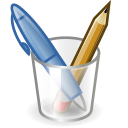 Auteur : ACMJPublic visé : 10-18 ans (voire adultes ?)Matériel : Récipient Durée totale : 50 minutesNombre de séquences :Objectifs :Faire émerger les préjugés concernant Internet et les déconstruireDéroulement Cette activité est une manière d’aborder le débat à propos de l’utilisation d’internet par les jeunes. Elle est combinable avec une ou plusieurs autres animations présentées ici. Cette activité permet déconstruire les préjugés sur internet.Le professeur / animateur demande aux apprenants de lister les idées préconçues qu’ils ont déjà entendues à propos de l’usage d’Internet (par les jeunes).Après avoir écrit chacune des idées sur un petit bout de papier, ils peuvent les déposer dans un chapeau (ou autre récipient).Au fur et à mesure de la discussion, les petits papiers sont tirés et analysés. Grâce aux autres animations, les notions peuvent être approfondies et nuancées.